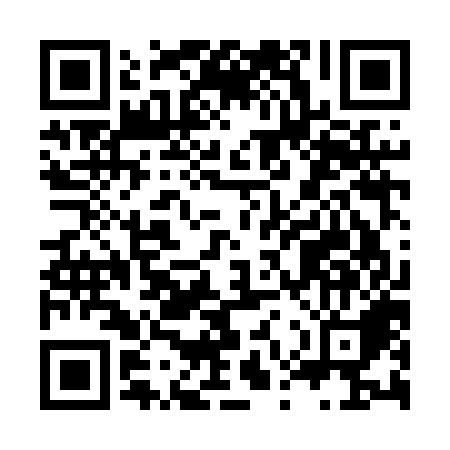 Prayer times for Balkan Makhala, BulgariaMon 1 Apr 2024 - Tue 30 Apr 2024High Latitude Method: Angle Based RulePrayer Calculation Method: Muslim World LeagueAsar Calculation Method: HanafiPrayer times provided by https://www.salahtimes.comDateDayFajrSunriseDhuhrAsrMaghribIsha1Mon5:277:031:245:547:469:162Tue5:257:011:245:557:479:183Wed5:237:001:245:557:499:194Thu5:216:581:235:567:509:205Fri5:206:561:235:577:519:226Sat5:186:551:235:587:529:237Sun5:166:531:235:587:539:258Mon5:146:511:225:597:549:269Tue5:126:501:226:007:559:2710Wed5:106:481:226:017:569:2911Thu5:086:461:226:017:579:3012Fri5:066:451:216:027:589:3213Sat5:046:431:216:038:009:3314Sun5:026:421:216:038:019:3415Mon5:006:401:216:048:029:3616Tue4:586:381:206:058:039:3717Wed4:566:371:206:058:049:3918Thu4:546:351:206:068:059:4019Fri4:526:341:206:078:069:4220Sat4:506:321:196:078:079:4321Sun4:486:311:196:088:089:4522Mon4:466:291:196:098:099:4623Tue4:446:281:196:098:109:4824Wed4:426:261:196:108:129:4925Thu4:406:251:196:118:139:5126Fri4:386:241:186:118:149:5227Sat4:366:221:186:128:159:5428Sun4:356:211:186:138:169:5629Mon4:336:191:186:138:179:5730Tue4:316:181:186:148:189:59